Årsmøtet blir i år som i fjor på HV huset på Muusøya 15. Vi håper at så mange som mulig har anledning til å komme.Agendaa. 	Konstituering 
b. 	Årsberetning
c. 	Regnskap
d. 	Innkomne forslag
e. 	Fastsette medlemskontingent for inneværende år
f. 	Handlingsplan og budsjett
g. 	Valg 
h.	Vi hygger oss med kaffe og noe å bite i.  Forslag/saker til årsmøte sendes drammen@fsforb.no eller til Alf Johan Hjelmtvedt Kastanjeveien 111, 3026 Drammen innen 1. mars. Eventuelle forslag legges ut på hjemmesiden og distribueres til medlemmene før møtet.Siden vi startet opp igjen i Drammen har vi vært 3 personer i styret. Hvis du kan tenke deg og bli med oss, vil det være fint. Vi trenger nye koster og ideer. Se mer om årsmøtet etter hvert på Forsvarets seniorforbunds nettside: http://forsvaretsseniorforbund.no/ avdeling Drammen.Vi håper at vi ser dere på HV-huset tirsdag den 19. mars 2019 kl. 18.30.Vi vil gjerne vite om du kommer, mail til drammen@fsforb.no eller SMS til 90 57 06 37.  Gi kun beskjed om du kommer.Med hilsen styret ved Eirik, Ronald og Alf Johan.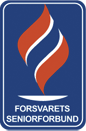 Innkalling til årsmøte FSF-Drammen den 19. mars kl. 18.30